Мастер-класс «Заботливая пчелка»  с пошаговым фотоАвтор: Дугина Лариса Александровна, воспитатель МБДОУ «Детский сад №14 «Родничок» г. Алатырь Чувашская Республика.Мастер-класс: рассчитан для педагогов, родителей и детей старшего дошкольноговозраста.Назначение: в качестве подарка, сувенира.Цель: доставить детям радость от процесса лепки пластилином; развивать эстетический вкус, мелкую моторику пальцев рук; воспитывать желание работать.Задачи: показать способы лепки, развивать творческое мышление, воображение ивосприятие, вызывать эмоциональный отклик.       Лепка из пластилина очень полезна для ребенка. Она развивает творческое воображение, фантазию, мелкую моторику рук. 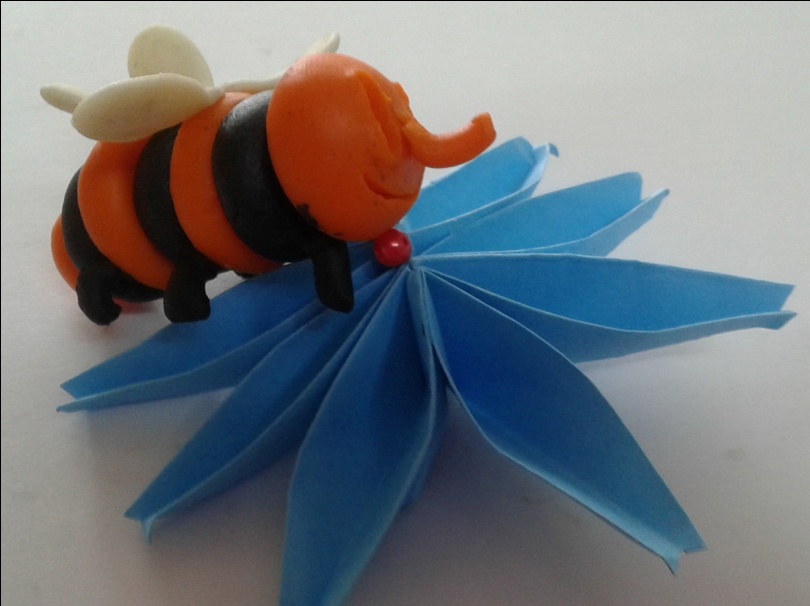 Необходимые материалы:Пластилин – оранжевый, белый, черный цветЗубочисткаВлажная салфеткаПоследовательность выполнения:Из оранжевого пластилина изготавливаем 2 шара среднего размера, а из черного 3 шара.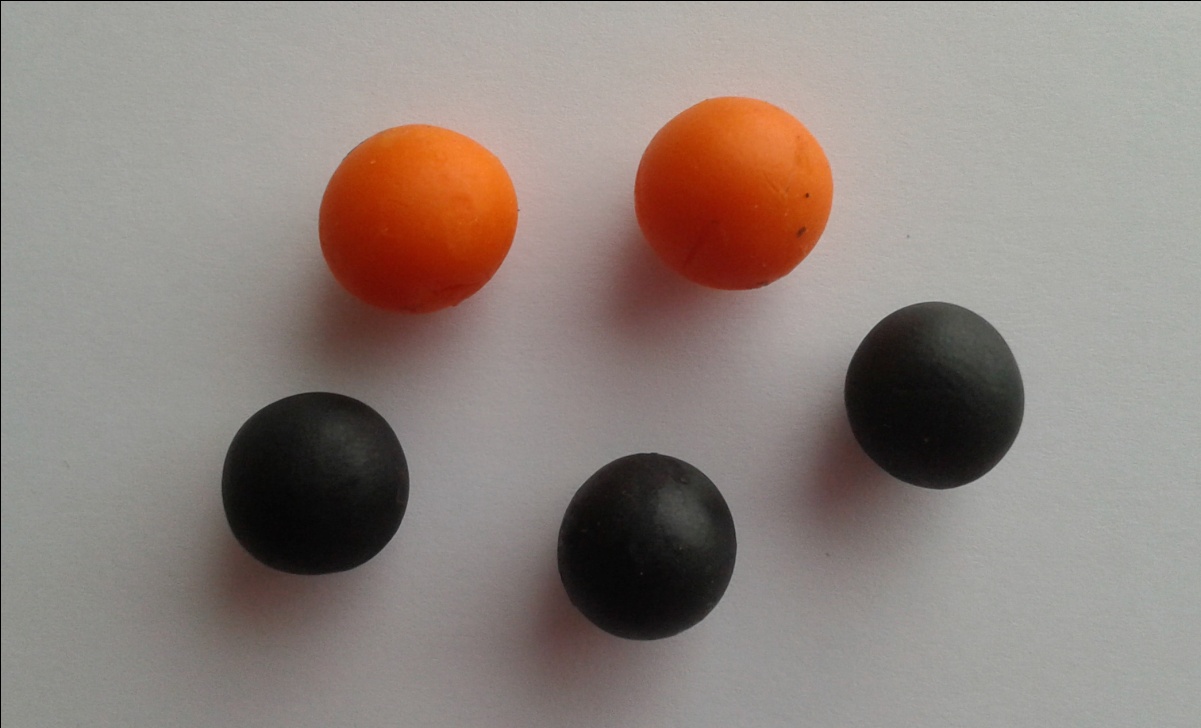 Полученные шарики расплющиваем. Получились детали туловища пчелы.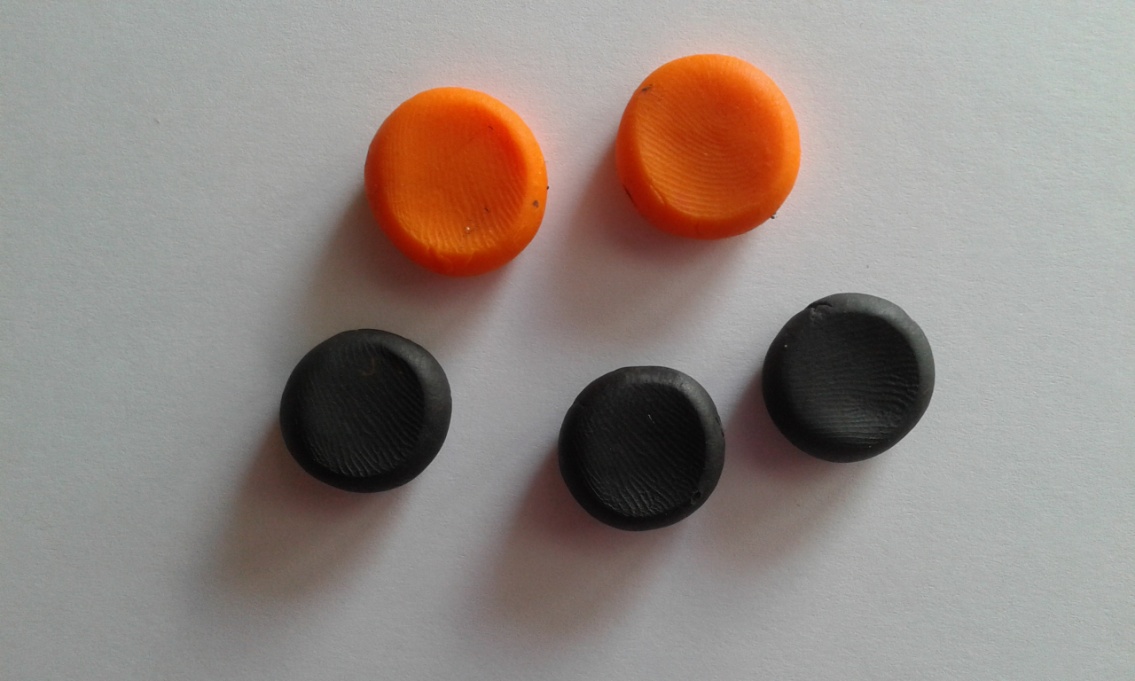 Соединяем детали туловища пчелы, чередуя оранжевые и черные круги. Это будет туловище.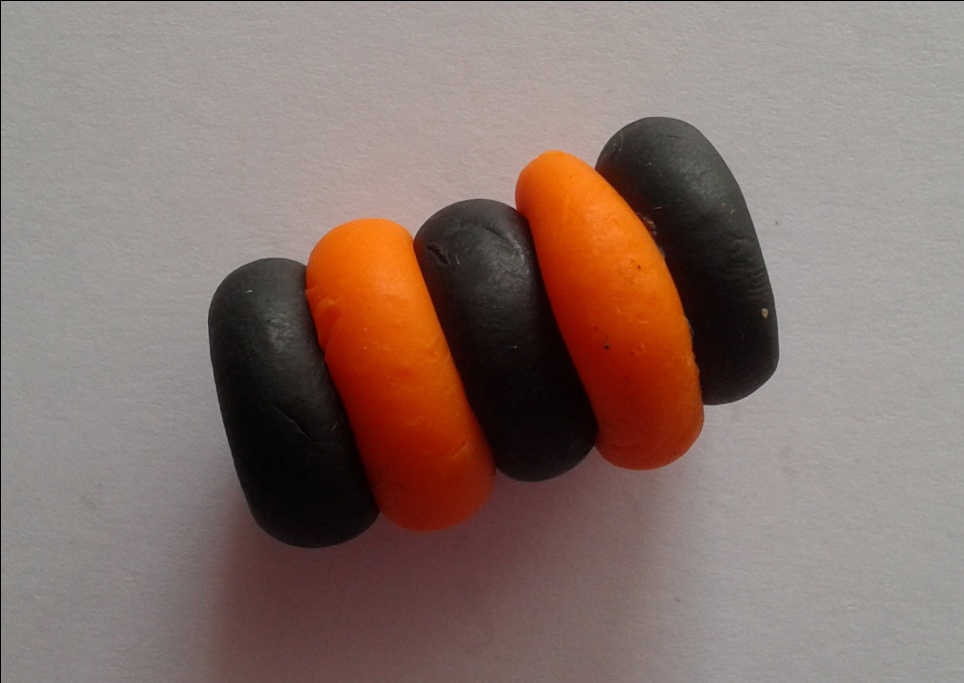 Из оранжевого пластилина лепим большой и маленький шар и одну из его сторон делаем плоской. Получилась голова и задняя часть туловища пчелы.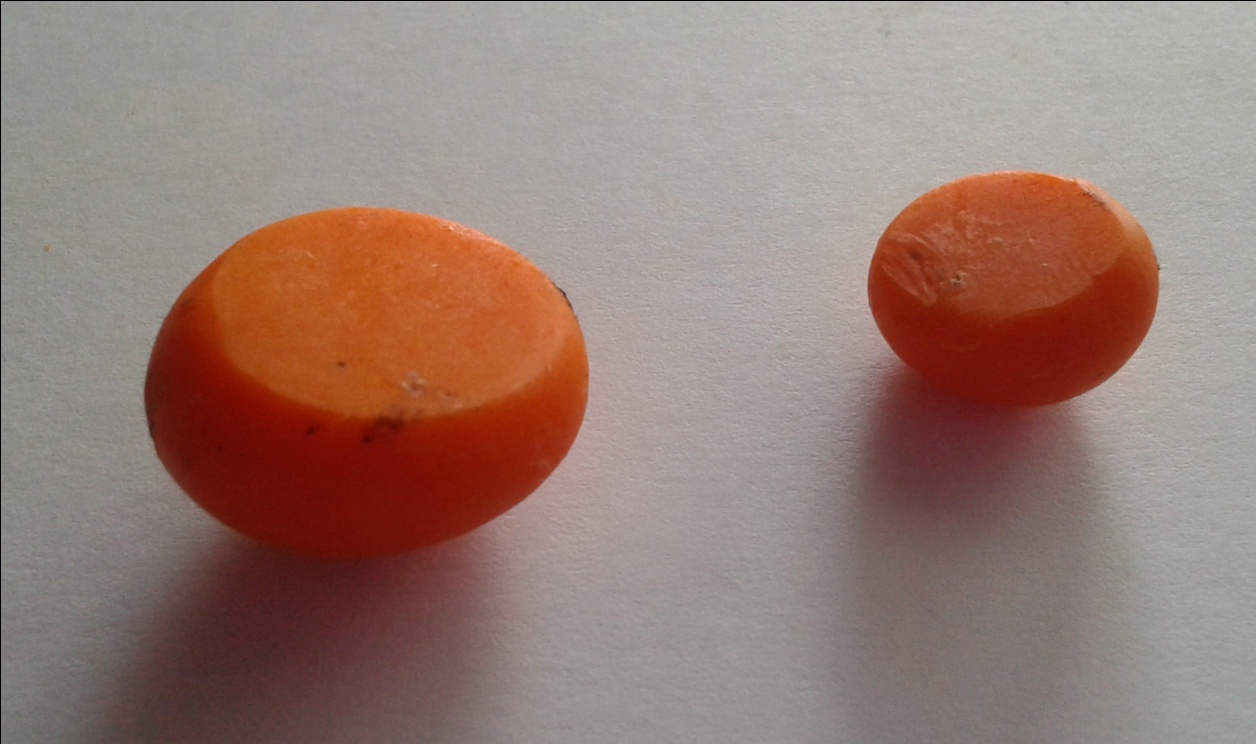 Далее прикрепляем полученные детали к туловищу пчелы.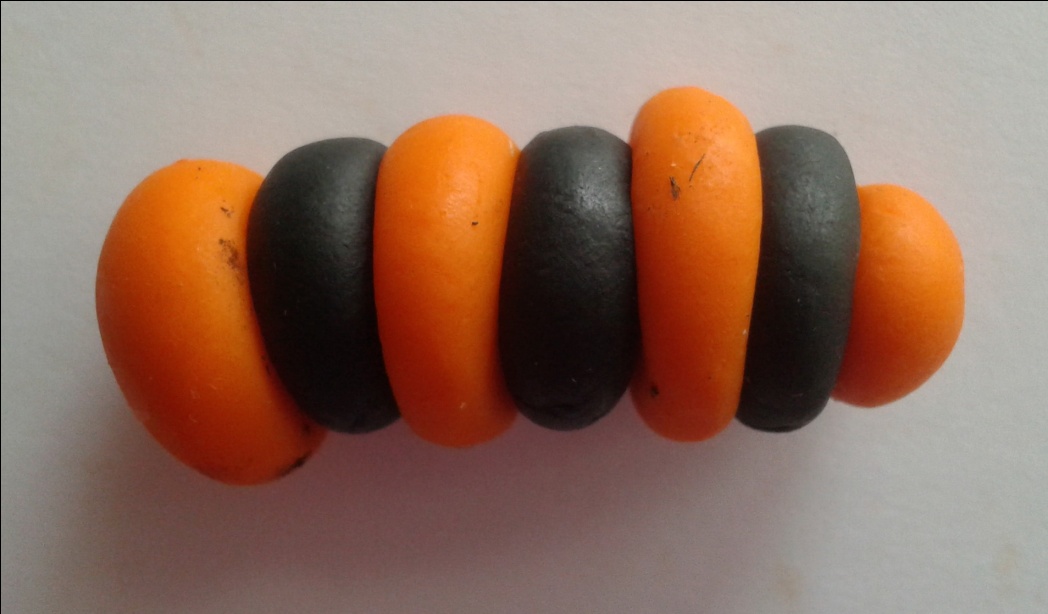 Из черного пластилина лепим 6 маленьких конусов и срезаем их вершины.Это будут лапки пчелы.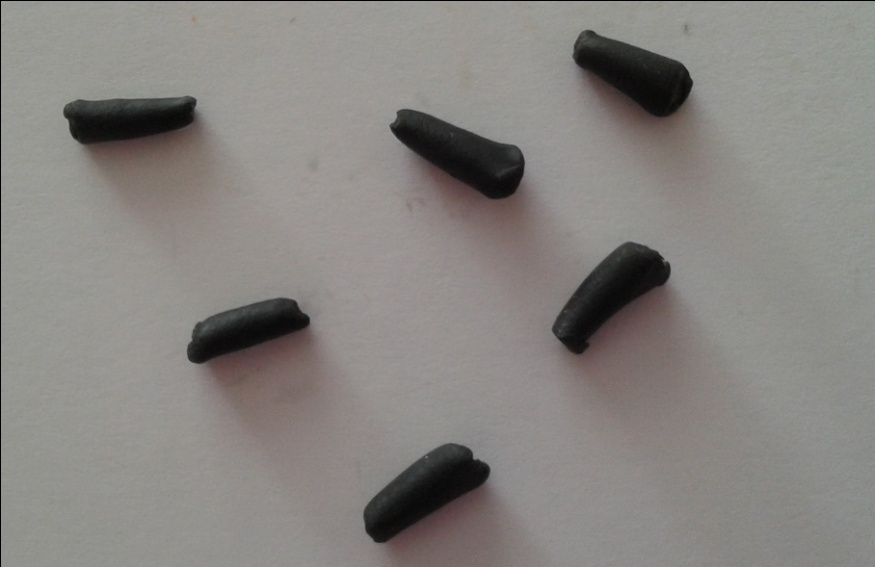 Затем прикрепляем лапки снизу к туловищу пчелы.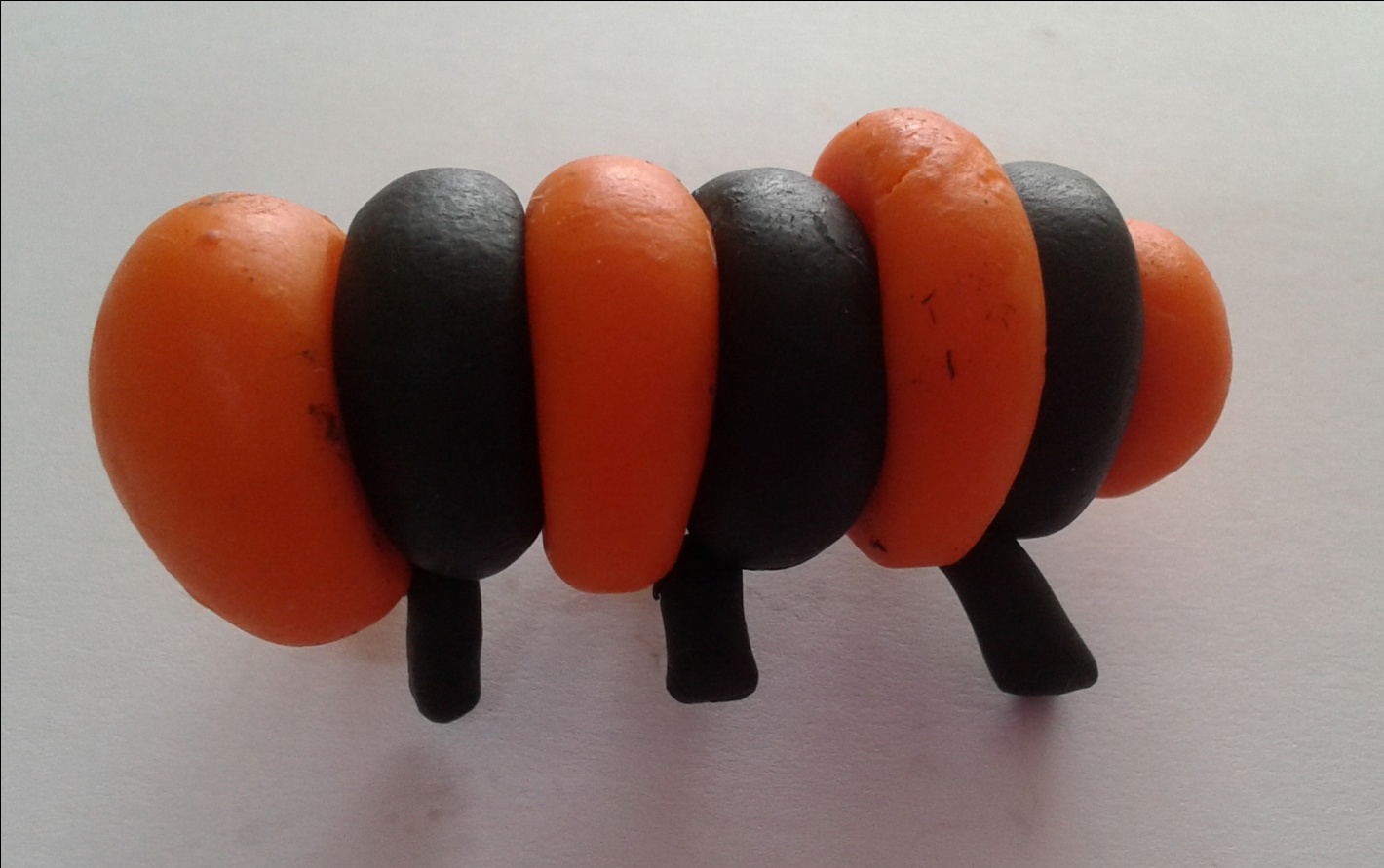 Стекой с острым концом выполняем в передней части головы 2 надреза (это будут глаза) и 1 горизонтальный надрез в виде полукруга (это будет рот).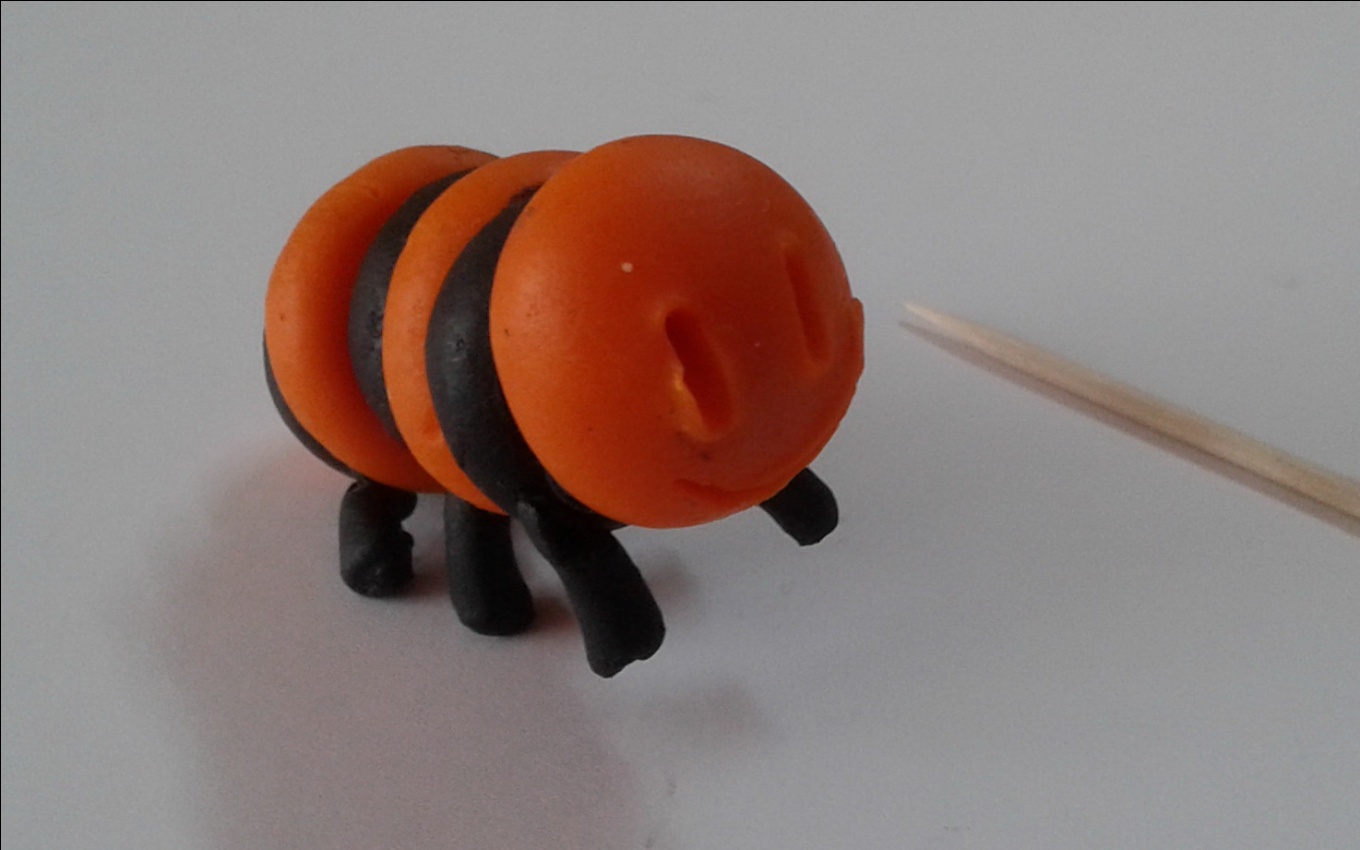 Из оранжевого пластилина лепим конусообразный жгут. Получился нос.Прикрепляем нос к голове, как показано на фото.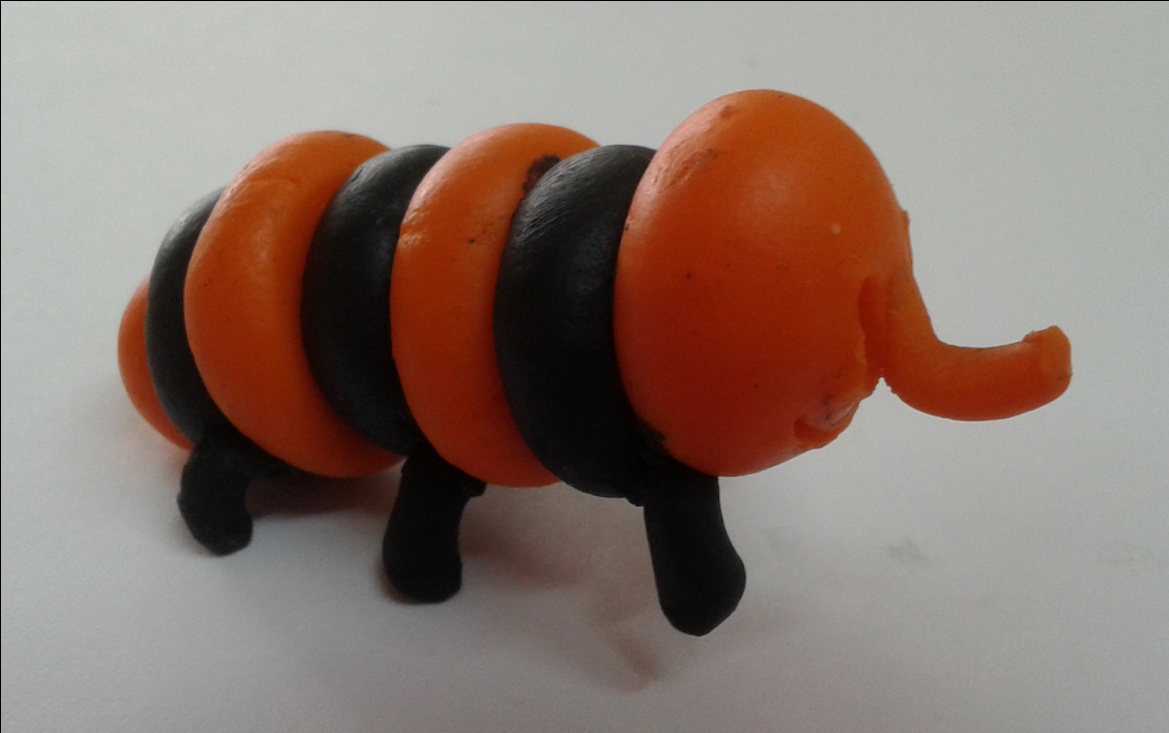 Из белого пластилина лепим 4 шара среднего размера и сплющиваем их, придавая им каплевидную форму. Получились крылья пчелы.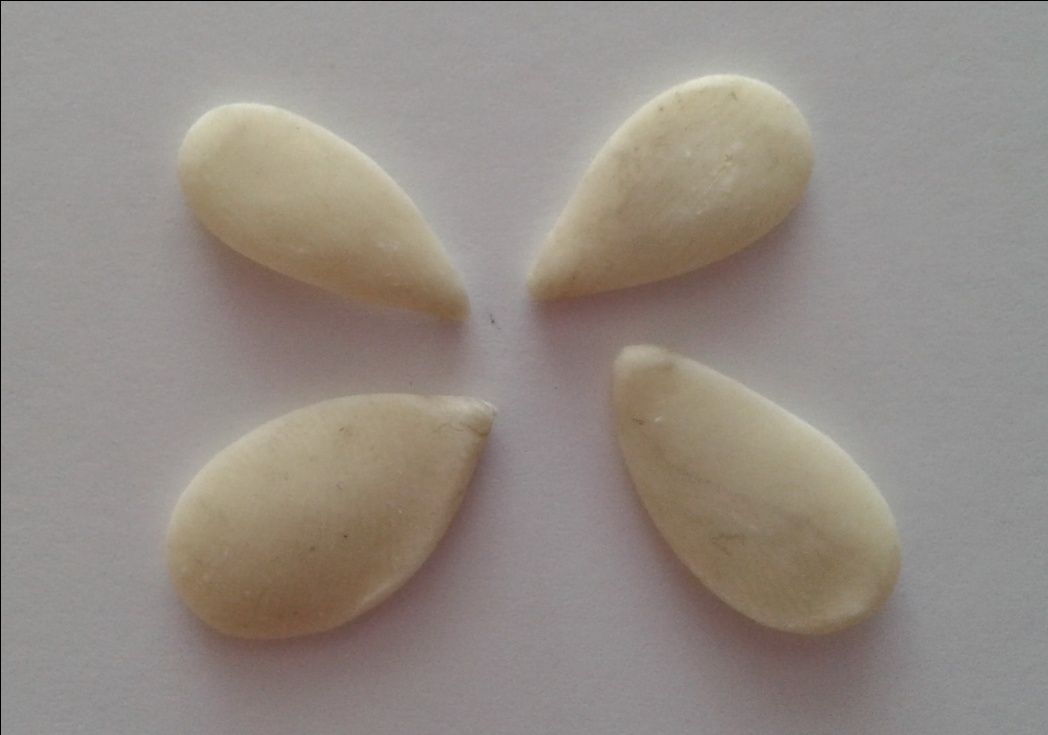 Прикрепляем крылья к туловищу, как показано на фото.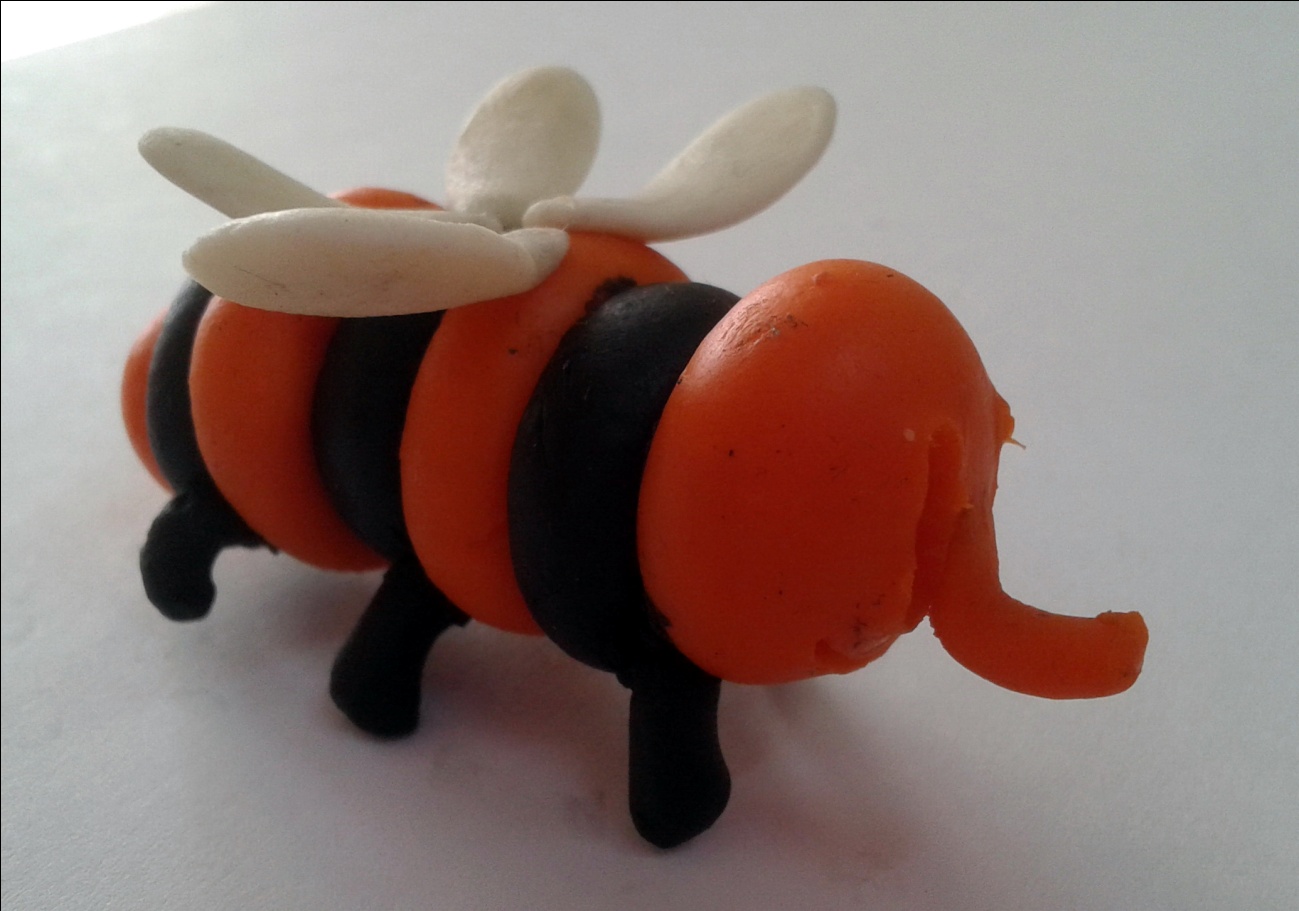                                Пчела готова!                                        Желаю творческих успехов!